АРХИВНОЕ УПРАВЛЕНИЕ ЛЕНИНГРАДСКОЙ ОБЛАСТИПРИКАЗот 22 июня 2022 г. N 12-пО СОЗДАНИИ ОБЩЕСТВЕННОГО СОВЕТА ПРИ АРХИВНОМ УПРАВЛЕНИИЛЕНИНГРАДСКОЙ ОБЛАСТИВ соответствии с Федеральным законом от 21 июля 2014 года N 212-ФЗ "Об основах общественного контроля в Российской Федерации", в соответствии с частью 18 статьи 7 областного закона Ленинградской области от 13 ноября 2015 года N 114-оз "Об общественном контроле в Ленинградской области":1. Создать общественный совет при Архивном управлении Ленинградской области.2. Утвердить:положение об общественном совете при Архивном управлении Ленинградской области (приложение N 1);состав общественного совета при Архивном управлении Ленинградской области (приложение N 2).3. Контроль за исполнением приказа оставляю за собой.Начальник управленияА.В.СавченкоПРИЛОЖЕНИЕ N 1к приказуАрхивного управленияЛенинградской областиот 22.06.2022 N 12-пПОЛОЖЕНИЕОБ ОБЩЕСТВЕННОМ СОВЕТЕ ПРИ АРХИВНОМ УПРАВЛЕНИИЛЕНИНГРАДСКОЙ ОБЛАСТИ1. Общие положения1.1. Настоящее Положение определяет задачи, функции, порядок деятельности, а также права и обязанности членов общественного совета при Архивном управлении Ленинградской области (далее соответственно - Положение, общественный совет, Управление).1.2. Общественный совет является постоянно действующим консультативно-совещательным органом общественного контроля.1.3. Общественный совет формируется в соответствии с Федеральным законом от 21 июля 2014 года N 212-ФЗ "Об основах общественного контроля в Российской Федерации" в порядке, установленном статьей 7 областного закона Ленинградской области от 13 ноября 2015 года N 114-оз "Об общественном контроле в Ленинградской области".1.4. Численность общественного совета составляет 10 человек.1.5. Срок полномочий общественного совета составляет пять лет. Днем начала работы общественного совета считается день размещения информации о его создании в порядке, установленном частью 20 статьи 7 областного закона Ленинградской области от 13 ноября 2015 года N 114-оз "Об общественном контроле в Ленинградской области".1.6. Дополнительные требования к кандидатам в члены Общественного совета:высшее образование;опыт работы в сфере образования, культуры или науки, или в области архивного дела, или в органах местного самоуправления, или в общественной организации.2. Задачи и функции общественного совета2.1. Задачами общественного совета являются:2.1.1. Выдвижение и обсуждение общественных инициатив по сохранению историко-культурного документального наследия Ленинградского региона и использования его в интересах общества.2.1.2. Привлечение граждан и общественных объединений, институтов гражданского общества к реализации государственной политики в области архивного дела на территории Ленинградской области.2.1.3. Совершенствование государственной политики в области архивного дела, осуществляемой управлением, и в том числе механизма учета общественного мнения при принятии решений управлением.2.1.4. Повышение информированности общественности по основным направлениям деятельности управления.2.1.5. Взаимодействие с представителями краеведческой науки в целях подготовки предложений, а также принятия мер по содействию и активному участию архивов Ленинградской области в развитии краеведения, патриотического воспитания молодежи.2.1.6. Инициирование и содействие в проведении научных конференций, симпозиумов и других научно-практических мероприятий.2.1.7. Совершенствование системы оценки качества исполнения государственных функций и предоставления государственных услуг в области архивного дела в Ленинградской области.2.1.8. Принятие мер в пределах полномочий общественного совета по противодействию коррупции.2.2. Функции общественного совета:2.2.1. Рассмотрение вопросов, вносимых на рассмотрение общественного совета начальником управления.2.2.2. Консультативно-совещательные функции по вопросам, отнесенным к сфере деятельности управления.2.2.3. Осуществляет подготовку и проведение мероприятий, в том числе посредством публичных слушаний и обсуждений, по изучению и обобщению инициатив жителей Ленинградской области с целью определения первоочередных задач развития архивной отрасли Ленинградской области.2.2.4. Рассматривает инициативы общественных объединений в области развития архивного дела, сохранения документов Архивного фонда Российской Федерации и других архивных документов на территории Ленинградской области.2.2.5. Проводит анализ деятельности управления, дает рекомендации по ее совершенствованию.2.2.6. Готовит предложения по совершенствованию законодательства Ленинградской области в области архивного дела, в том числе проводит анализ, независимую антикоррупционную экспертизу проектов нормативных правовых актов, разрабатываемых управлением.2.2.7. Участвует в формировании планов, проектов и программ по развитию архивного дела на территории Ленинградской области.2.2.8. Участвует в проводимых управлением заседаниях коллегий, семинарах и других совещаниях.2.2.9. Организует работу по выявлению, обобщению и анализу общественного мнения и рейтингов о качестве работы архивов и готовит предложения об улучшении качества работы, а также об организации доступа к информации, необходимой для лиц, обратившихся за предоставлением услуг.3. Порядок деятельности общественного совета3.1. Общественный совет осуществляет свою деятельность в соответствии с Конституцией Российской Федерации, Федеральным законом от 21 июля 2014 года N 212-ФЗ "Об основах общественного контроля в Российской Федерации", областным законом Ленинградской области от 13 ноября 2015 года N 114-оз "Об общественном контроле в Ленинградской области", а также настоящим Положением.3.2. В состав общественного совета входит: председатель, заместитель председателя по координации экспертной деятельности, заместитель председателя по взаимодействию с архивами, ответственный секретарь и члены общественного совета.3.3. Председатель общественного совета, заместитель председателя по координации экспертной деятельности, заместитель председателя по взаимодействию с архивами, ответственный секретарь избираются на первом заседании общественного совета из числа кандидатур, выдвинутых членами общественного совета, включая самовыдвижение.В случае временного отсутствия председателя общественного совета полномочия председателя общественного совета осуществляет заместитель председателя по координации экспертной деятельности либо другой член общественного совета по поручению председателя общественного совета.3.4. Первое заседание общественного совета проводится не позднее чем через месяц после утверждения состава общественного совета.3.5. Основной формой деятельности общественного совета являются заседания, которые проводятся не реже одного раза в квартал и считаются правомочными при присутствии на них не менее половины его членов.По решению председателя общественного совета может быть проведено внеочередное заседание, а также заочное.3.6. Общественным советом могут быть утверждены перечни вопросов, которые должны рассматриваться только на заседаниях общественного совета, проводимых в очной форме.3.7. На первом заседании общественного совета, проводимом в очной форме, следующим за заседанием общественного совета, проведенным в заочной форме, председатель общественного совета представляет отчет о результатах рассмотрения вопросов, внесенных в повестку указанного заседания.3.8. Решения общественного совета по рассмотренным вопросам принимаются открытым голосованием простым большинством голосов (от числа присутствующих). Решения общественного совета носят рекомендательный характер.3.9. При равенстве голосов председатель общественного совета имеет право решающего голоса.3.11. Члены общественного совета, не согласные с решением общественного совета, вправе изложить свое особое мнение, которое в обязательном порядке вносится в протокол заседания.3.12. Решения общественного совета отражаются в протоколах его заседаний, копии которых представляются секретарем Общественного совета членам Общественного совета.3.13. Не позднее чем за 10 дней до начала заседания общественного совета члены общественного совета представляют секретарю общественного совета информационные и иные материалы, а также предложения к повестке заседания общественного совета.Секретарь общественного совета не менее чем за 5 дней до начала заседания общественного совета представляет сформированную на основании указанных материалов повестку заседания начальнику управления, председателю общественного совета и членам общественного совета.Копии протоколов заседаний направляются начальнику управления не позднее чем через 5 рабочих дней после проведения заседания общественного совета.3.14. В отдельных случаях, когда для обсуждения на заседаниях общественного совета выносятся вопросы высокой общественной значимости, может приниматься совместное решение руководства Управления и общественного совета о проведении открытых заседаний.Проведение заседаний может осуществляться путем интернет-трансляции с последующим размещением видеоматериалов в сети Интернет, открытием дискуссионных площадок (форумов) с возможностью публикации комментариев, обсуждения предлагаемых проектов и документов в средствах массовой информации.Информация о проведении открытых заседаний публикуется на официальном сайте Управления и официальном сайте общественной палаты.В таком случае лицам, желающим присутствовать на открытом заседании общественного совета, необходимо не позднее чем за два рабочих дня до даты проведения открытого заседания сообщить о своем намерении по телефону Управления (812-539-41-75) либо в форме электронного письма на официальную электронную почту Управления, сообщив фамилию, имя, отчество и контактные данные.3.15. Организационно-техническое обеспечение деятельности общественного совета осуществляют отдел формирования государственного архивного фонда, методического обеспечения и контроля деятельности архивов управления.3.16. Управление в 30-дневный срок представляет по запросам общественного совета необходимые ему для исполнения своих полномочий сведения, за исключением сведений, составляющих государственную и иную охраняемую федеральным законом тайну.3.17. Председатель общественного совета:- организует деятельность общественного совета, ведет его заседания, распределяет обязанности и поручения между членами общественного совета, осуществляет общий контроль за выполнением планов работы и исполнением решений общественного совета;- создает необходимые условия для коллективного обсуждения и решения вопросов, внесенных на рассмотрение общественного совета;- в отсутствие председателя его обязанности выполняет заместитель председателя общественного совета по координации экспертной деятельности;- принимает меры по предотвращению и/или урегулированию конфликта интересов у членов общественного совета, в том числе по досрочному прекращению полномочий члена общественного совета, являющегося стороной конфликта интересов;- обеспечивает организацию взаимодействия общественного совета с органами государственной власти, органами местного самоуправления и институтами гражданского общества;- осуществляет иные функции, необходимые для обеспечения деятельности общественного совета.3.18. Члены общественного совета:- участвуют в мероприятиях, проводимых общественным советом, а также в подготовке материалов по рассматриваемым вопросам;- вносят предложения, замечания и поправки к проектам планов работы общественного совета, по повестке дня и порядку ведения его заседаний;- знакомятся с документами, касающимися рассматриваемых проблем, высказывают свое мнение по существу обсуждаемых вопросов, замечания и предложения по проектам принимаемых решений и протоколу заседания общественного совета.3.19. Секретарь общественного совета:- осуществляет взаимодействие с управлением по вопросам места, времени и обеспечения условий для проведения заседаний, а также информирует членов общественного совета о проведении заседаний;- осуществляет документационное обеспечение заседаний Совета;- на основе предложений членов общественного совета готовит планы работы общественного совета.3.20. Для осуществления задач и функций общественный совет может создавать комиссии и рабочие группы, в состав которых могут входить по согласованию с управлением представители общественных объединений, организаций, члены Общественной палаты Ленинградской области, лица имеющие опыт работы в сфере образования, культуры или науки, или в области архивного дела, или в органах местного самоуправления, или в общественной организации.4. Права и обязанности членов общественного совета4.1. Члены общественного совета вправе:- участвовать в осуществлении общественного контроля в формах, предусмотренных Федеральным законом от 21 июля 2014 года N 212-ФЗ "Об основах общественного контроля в Российской Федерации", областным законом Ленинградской области от 13 ноября 2015 года N 114-оз "Об общественном контроле в Ленинградской области";- выступать в качестве инициаторов, организаторов мероприятий, проводимых при осуществлении общественного контроля, а также участвовать в проводимых мероприятиях;- вносить предложения о запросе в управлении необходимой для осуществления общественного контроля информации, за исключением информации, содержащей сведения, составляющие государственную тайну, сведения о персональных данных, и информации, доступ к которой ограничен федеральными законами;- участвовать в подготовке по результатам осуществления общественного контроля итогового документа;- пользоваться иными правами, предусмотренными законодательством Российской Федерации.4.2. Члены общественного совета при осуществлении общественного контроля обязаны:- соблюдать законодательство Российской Федерации об общественном контроле;- соблюдать установленные федеральными законами ограничения, связанные с деятельностью государственных органов и органов местного самоуправления;- не создавать препятствий законной деятельности управления;- соблюдать конфиденциальность полученной в ходе осуществления общественного контроля информации, если ее распространение ограничено федеральными законами;- нести иные обязанности, предусмотренные законодательством Российской Федерации.ПРИЛОЖЕНИЕ N 2к приказуАрхивного управленияЛенинградской областиот 22.06.2022 N 12-пСОСТАВОБЩЕСТВЕННОГО СОВЕТА ПРИ АРХИВНОМ УПРАВЛЕНИИЛЕНИНГРАДСКОЙ ОБЛАСТИ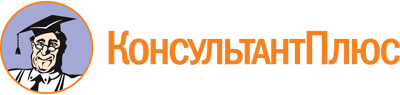 Приказ Архивного управления Ленинградской области от 22.06.2022 N 12-п
"О создании общественного совета при Архивном управлении Ленинградской области"Документ предоставлен КонсультантПлюс

www.consultant.ru

Дата сохранения: 10.12.2022
 ШтыковНиколай Валерьевич- кандидат исторических наук, доцент кафедры исторического регионоведения Санкт-Петербургского государственного университета, руководитель Архивного центра СПбГУМосквинГеннадий Александрович- главный архивист государственного казенного учреждения "Ленинградский областной государственный архив в г. Выборге"КрасноцветоваСветлана Евгеньевна- пенсионерСероваЕлена Николаевна- пенсионерАпельПавел Георгиевич- старший научный сотрудник музея-заповедника "Прорыв блокады Ленинграда", филиала ГБУК ЛО "Музейное агентство"СковпневСергей Леонидович- председатель Межрегиональной общественной организации "Международный фонд краеведов"ВасильеваТатьяна Борисовна- главный библиотекарь МКУК "Мичуринское культурно-досуговое объединение"КоловангинПетр Михайлович- кандидат экономических наук, доцент Северо-Западного института управления РАНХиГС при Президенте РФ, генеральный директор Национального исследовательского института антикоррупционной экспертизыБерневСтанислав Константинович- кандидат исторических наук, научный сотрудник государственного мемориального музея обороны и блокады ЛенинградаКривошеевЮрий Владимирович- доктор исторических наук, профессор, заведующий кафедрой исторического регионоведения Санкт-Петербургского государственного университета